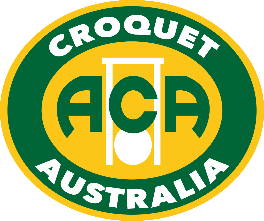 2022 Australian Golf CroquetHandicap Doubles & SinglesAustralia's major GC handicap event is in AlburyMonday 26th to Friday 30th September 2022Dates may vary slightly depending upon the number of entries. Doubles - Monday 26 to Tuesday 27 SeptSingles  - Wed 28 to Friday 30 SeptThis will be the second year that these events are held at Albury, after covid-19 cancelled 2020 & 2021, and we’re keen to build on the success of 2019.  Talk to your friends and other members of your Club; get a group together and encourage them to enter one of Australia’s most enjoyable national competitions.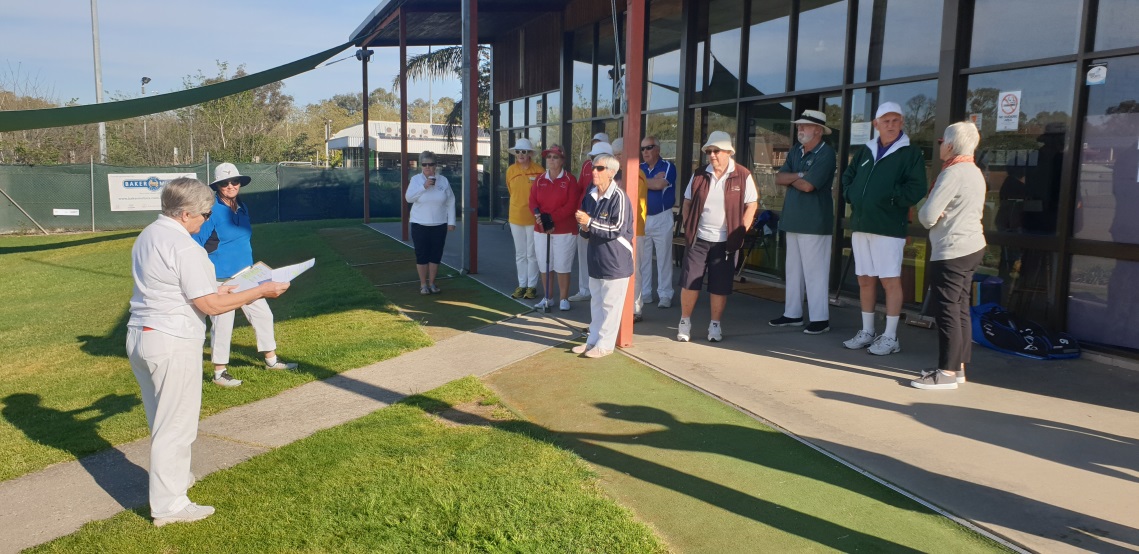 You can enter on-line via the Croquet Australia website, for both Singles & Doubles. 
You can nominate your own Doubles partner, or enter by yourself and ask for a partner.
Existing entries are listed in these events on croquetscoreshttps://croquetscores.com/2022/gc/aust-handicap-doubles-champs  https://croquetscores.com/2022/gc/australia-handicap-singles  If confused or have a query, just email events@croquet-australia.com.au.Entries close midnight Thursday 8 September 2022 (WA time)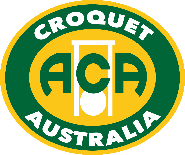 www.croquet-australia.com.auTournament Manager:	Sarina Cevaal-HewittTournament Referee:	Jim ClementTournament Handicapper:	Peter FreerACA Events: 	Peter FreerHeadquarters:	Twin City Croquet Club, at the Albury Tennis Association, 
365 Townsend Street, South Albury (8 courts – more if required).Entries:	on-line via ACA website 
https://croquet-australia.com.au/gc-handicap-singles/   https://croquet-australia.com.au/gc-handicap-doubles/  If you get an error message, do not enter again or you’ll pay twice 
– just contact Peter Freer at pfreer@netspeed.com.au Closing Date for Entry:	Thursday 8 September 2022Entry fees:	Doubles: $60 per player	  	Singles:  $90 per playerFull time students (under 25) and players aged under 21 at 31 December 2021 are entitled to 50% reduction of the above fees.Hoops:	Both Quadway and cast iron hoops may be used, set to 3 ¾”.Functions:	Informal Barbeque: Sunday 25 September at 6.00pm.Tournament Presentation after each final.
Tournament Dinner Friday 30 Sept, if enough demand.Practice:	By arrangement with organisers from noon Sunday 25 Sept, 
and Tuesday if this does not interfere with the Doubles Final Accommodation:	Contact the organisers for advice ontwincitycroquetclub@gmail.comCatering:	Tea & coffee free; snacks & lunches available for purchaseEventsAustralian Golf Croquet Handicap Doubles  (Holders: Barry Jennings & Stephen Condous)26-27 Sept.  Entries are limited to 32 pairs in order of receipt.  Players will be allocated a partner if entering without one.  We expect play to commence in seeded blocks (up to 8 pairs per block).  Qualifying pairs will be re-seeded for the knock out phase.  Matches are single 13-point games except for knock-outs which will be best-of-3 if time permits.  Matches will start untimed, but the manager may impose a time limit if necessary.  There will be no plate event for pairs eliminated from the knock-out.Australian Golf Croquet Handicap Singles  (Holder: Kate McLoughlin)28-30 Sept.  Entries are limited to 64 players in order of receipt.  Depending on entries we expect play to commence in seeded blocks (up to 8 players per block).  Qualifying players will be re-seeded for the knock-out phase.  Matches will be single 13-point games except that knock-outs will be best-of-3 if time allows.  Players are expected to play up to 6 games and/or 7 rounds per day.  Matches will start untimed, but the manager may impose a time limit if necessary.  A plate will be held for players eliminated from the knock-out.Conditions – the WCF 2022 GC Rules will be used, but we are using Extra Strokes not Advantage Play.  Detailed conditions are in the ACA Tournament Regulations & will be in the Event Program.